В соответствии с п.1 ст. 39.36-1 Земельного кодекса Российской Федерации, статьей 3 закона Алтайского края от 04.02.2007 № 12-ЗС «О полномочиях органов государственной власти Алтайского края в сфере управления и распоряжения земельными участками в Алтайском крае,  руководствуясь  Уставом муниципального образования Благовещенского поссовета Благовещенского района Алтайского края ПОСТАНОВЛЯЮ:1. Утвердить Порядок утверждения схемы размещения гаражей, являющихся некапитальными сооружениями, и мест стоянки технических или других средств передвижения инвалидов вблизи их места жительства на землях или земельных участках, находящихся в государственной или муниципальной собственности на территории  Благовещенского поссовета Благовещенского района Алтайского края (приложение).2. Настоящее постановление вступает в силу с момента подписания и распространяет свое действие, на правоотношения возникшее с 01.09.2021г. 3. Опубликовать настоящее постановление в установленном порядке.4. Контроль за  исполнением  настоящего постановления возложить на специалиста по имущественным и земельным вопросам Администрации Благовещенского поссовета (Т.С. Гамаюнову).Глава АдминистрацииБлаговещенского поссовета                                                                 Н.Н. КнязеваПРИЛОЖЕНИЕ Утверждено  Постановлением Благовещенского поссовета Благовещенского района Алтайского краяот «_10_» декабря 2021 г. № 281ПОРЯДОКутверждения схемы размещения гаражей, являющихся
некапитальными сооружениями, и мест стоянки технических
или других средств передвижения инвалидов вблизи их места
жительства на землях или земельных участках, находящихся
в государственной или муниципальной собственности
на территории Благовещенского поссовета Благовещенского района Алтайского края.Настоящий Порядок устанавливает процедуру разработки и утверждения схемы размещения гаражей, являющихся некапитальными сооружениями (далее - «некапитальные гаражи»), и мест стоянки технических или других средств передвижения инвалидов вблизи их места жительства (далее - «стоянка средств передвижения инвалидов») на землях или земельных участках, находящихся в государственной или муниципальной собственности на территории Благовещенского поссовета Благовещенского района Алтайского края (далее - «земельный участок») без предоставления земельных участков и установления сервитута, публичного сервитута (далее - «схема»).Возведение гражданами некапитальных гаражей, стоянок средств передвижения инвалидов осуществляется в местах, определенных схемой.Схема разрабатывается органом местного самоуправления поселения и утверждается муниципальным нормативным правовым актом.Разработка и утверждение схемы осуществляется в срок, не превышающий шести месяцев с момента принятия решения об учете предложения для включения в схему и (или) подведения итогов инвентаризации.Схема выполняется в текстовой форме и должна содержать:- описание места размещения некапитального гаража, места стоянкисредств передвижения инвалидов (адрес, местоположение);- кадастровый номер земельного участка (при его наличии);- примерную площадь места размещения некапитальных гаражей, мест стоянки средств передвижения инвалидов с указанием размеров;- номер кадастрового квартала, в котором расположено место размещения некапитального гаража, место стоянки средств передвижения инвалидов.  5. Разработка схемы осуществляется в случае необходимости размещения некапитальных гаражей, мест стоянки средств передвижения инвалидов, выявленной по результатам инвентаризации и (или) предложений о включении в схему, указанных в пункте 6 настоящего Порядка, с учетом требований земельного законодательства, законодательства о градостроительной деятельности, о пожарной безопасности, законодательства в области охраны окружающей среды, в области охраны и использования особо охраняемых природных территорий, в области обеспечения санитарно-эпидемиологического благополучия населения и иных требований законодательства Российской Федерации.Возведение гражданами некапитальных гаражей, стоянка средств передвижения инвалидов не должны препятствовать свободному перемещению пешеходов и транспорта, ограничивать видимость участников дорожного движения, создавать угрозу жизни и здоровью людей, причинять вред окружающей среде, а также нарушать требования пожарной безопасности.Схема разрабатывается уполномоченным органом на основании:- результатов инвентаризации, проводимой в порядке, установленноммуниципальным правовым актом;- предложений о включении в схему, подаваемых физическими лицами, органами государственной власти, уполномоченными на предоставление земельных участков, находящихся в государственной собственности (далее - «орган государственной власти»).В предложении о включении в схему должны быть указаны:- фамилия, имя и отчество (при наличии), место жительства, реквизитыдокумента, удостоверяющего личность (для физического лица);- наименование и место нахождения (для органа государственной власти);- фамилия, имя и отчество (при наличии) представителя и реквизиты документа, подтверждающего его полномочия, в случае, если заявление подается представителем физического лица, органа государственной власти;- почтовый адрес, адрес электронной почты, номер телефона для связи с физическим лицом или представителем физического лица, органа государственной власти;- предложение о включении в схему, оформленное в текстовой форме, с приложением графических материалов или материалов, выполненных на картографической основе масштаба 1:500, с указанием мест размещения некапитальных гаражей, мест стоянки средств передвижения инвалидов.Срок рассмотрения предложений уполномоченным органом не должен превышать 45 дней с момента их поступления.В случае поступления предложений физических лиц о включении в схему некапитальных гаражей, мест стоянки средств передвижения инвалидов на земельных участках, находящихся в федеральной собственности, собственности Алтайского края, либо на земельных участках, находящихся в границах муниципального образования Благовещенский поссовет Благовещенского района Алтайского края, государственная собственность на которые не разграничена, уполномоченный орган в течение 5 рабочих дней с момента поступления предложения направляет запрос в федеральный орган исполнительной власти или орган исполнительной власти Алтайского края, уполномоченные на предоставление таких земельных участков, для рассмотрения возможности размещения таких объектов с учетом требований, указанных в пункте 11 настоящего Порядка.     Срок рассмотрения запроса органом исполнительной власти Алтайского края, уполномоченным на предоставление земельных участков, составляет 30 дней с момента его поступления. По результатам рассмотрения запроса принимается решение о согласовании либо об отказе в согласовании предложения физического лица с обоснованием причин, которое направляется в уполномоченный орган в течение 2 рабочих дней с момента его принятия.По результатам рассмотрения предложения уполномоченный органпринимает решение об учете предложения для включения в схему при ее разработке и утверждении или об отказе во включении в схему испрашиваемых мест размещения некапитальных гаражей, мест стоянки средств передвижения инвалидов. О результатах рассмотрения уполномоченный орган	сообщает физическому лицу, органу государственной власти в течение 3 рабочих дней со дня принятия решения, в случае отказа - указываются причины данного отказа. Во включении в схему некапитальных гаражей, мест стоянки средств передвижения инвалидов, в согласовании предложения отказывается в случае установления хотя бы одного из оснований, указанных в пункте 11 настоящего Порядка.Включение в схему некапитальных гаражей, мест стоянки средств передвижения инвалидов не допускается в случаях:их размещения на земельных участках:а)	в отношении которых начаты работы по их предоставлению (на торгах, без проведения торгов), в том числе:- поступило заявление о предварительном согласовании предоставления земельного участка или заявление о предоставлении земельного участка;- поступило заявление о заключении соглашения об установлении сервитута, публичного сервитута, исключающее возможность установки и (или) эксплуатации некапитальных гаражей, мест стоянки средств передвижения инвалидов;- поступило заявление о заключении соглашения о перераспределении земельных участков;- поступило заявление о выдаче разрешения на использование земель или земельного участка, находящихся в государственной или муниципальной собственности;б)	в отношении которых принято решение:- о предварительном согласовании предоставления земельного участка;- об изъятии или о резервировании земельного участка для государственных и муниципальных нужд;- о комплексном развитии территории;в)	в отношении которых заключено соглашение об установлении сервитута, публичного сервитута, исключающее возможность установки и (или) эксплуатации некапитальных гаражей, мест стоянки средств передвижения инвалидов, имеется согласие на заключение соглашения о перераспределении земельных участков;г)	предоставленных физическому или юридическому лицу в соответствии с действующим законодательством;д)	при наличии принятого решения о согласовании размещения объекта на земельных участках, срок действия которого не истек;е)	предназначенных для размещения здания или сооружения в соответствии с государственной программой Российской Федерации, государственной программой Алтайского края или адресной инвестиционной программой;ж)	предназначенных для размещения объектов федерального значения, объектов регионального значения или объектов местного значения в соответствии с утвержденными документами территориального планирования и (или) документацией по планировке территории;з)	общего пользования или в границах земель общего пользования, территории общего пользования;такое размещение не соответствует законодательству Российской Федерации и Алтайского края, документам территориального планирования, документации по планировке территории, иным нормативным правовым актам, в том числе в случае, если:а)	в границах зон градостроительных ограничений и иных территорий не допускается и (или) ограничивается размещение некапитальных гаражей, мест стоянки средств передвижения инвалидов (за исключением зон с особыми условиями использования территории);б)	в границах зон с особыми условиями использования территорий установленные ограничения использования земельных участков не допускают размещения некапитальных гаражей, мест стоянки средств передвижения инвалидов;наличия судебного спора в отношении земель, земельного участка, на которых планируется размещение некапитальных гаражей, мест стоянки средств передвижения инвалидов, расположенных на нем зданий, сооружений, и (или) судебного разбирательства о границах и (или) площади смежных с ним земельных участков;отсутствия доступа к месту размещения некапитальных гаражей, мест стоянки средств передвижения инвалидов;если размещение некапитальных гаражей, мест стоянки средств передвижения инвалидов препятствует использованию инженерных сетей и (или) коммуникаций.Физическое лицо, органы государственной власти вправе повторно направить предложение о включении в схему некапитальных гаражей, мест стоянки средств передвижения инвалидов в случае прекращения обстоятельств, являющихся основаниями для отказа во включении в схему.Схема может предусматривать размещение некапитальных гаражей, возведенных до дня вступления в силу Федерального закона от 05.04.2021 № 79-ФЗ «О внесении изменений в отдельные законодательные акты Российской Федерации», а также мест стоянки средств передвижения инвалидов, предоставленных им до дня вступления в силу Федерального закона от 05.04.2021 № 79-ФЗ «О внесении изменений в отдельные законодательные акты Российской Федерации».Включение в схему размещения таких некапитальных гаражей либо мест стоянки средств передвижения инвалидов осуществляется в соответствии с пунктом 5 настоящего Порядка по результатам инвентаризации.Места размещения некапитальных гаражей, мест стоянки средств передвижения инвалидов подлежат исключению из схемы в случае возникновения обстоятельств, указанных в подпунктах «б» - «з» подпункта 1, подпунктах 2-5 пункта 11 настоящего Порядка.Проект схемы подлежит согласованию с органами исполнительной власти, указанными в пункте 8 настоящего Порядка, в случае включения в схему некапитальных гаражей, мест стоянки средств передвижения инвалидов, расположенных на земельных участках, находящихся в федеральной собственности, собственности Алтайского края, либо на земельных участках, находящихся в границах муниципального образования Благовещенский поссовет Благовещенского района Алтайского края, государственная собственность на которые не разграничена.Срок рассмотрения проекта схемы органом исполнительной власти Алтайского края, уполномоченным на предоставление земельных участков, составляет 30 дней с момента его поступления. В согласовании проекта схемы отказывается по основаниям, установленным пунктом 11 настоящего Порядка.Изменения в схему вносятся в порядке, установленном для ее разработки и утверждения.Утвержденная уполномоченным органом схема и вносимые в нее изменения подлежат опубликованию в порядке, установленном для официального опубликования муниципальных нормативных правовых актов, а также размещению на официальном сайте уполномоченного органа в информационно-телекоммуникационной сети «Интернет».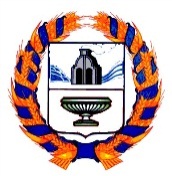 АДМИНИСТРАЦИЯ БЛАГОВЕЩЕНСКОГО ПОССОВЕТАБЛАГОВЕЩЕНСКОГО РАЙОНА АЛТАЙСКОГО КРАЯАДМИНИСТРАЦИЯ БЛАГОВЕЩЕНСКОГО ПОССОВЕТАБЛАГОВЕЩЕНСКОГО РАЙОНА АЛТАЙСКОГО КРАЯПОСТАНОВЛЕНИЕПОСТАНОВЛЕНИЕ10.12.2021                                             № 281р.п. Благовещенкар.п. Благовещенка